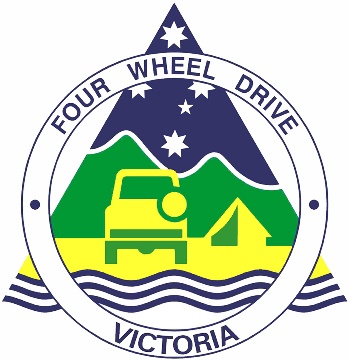 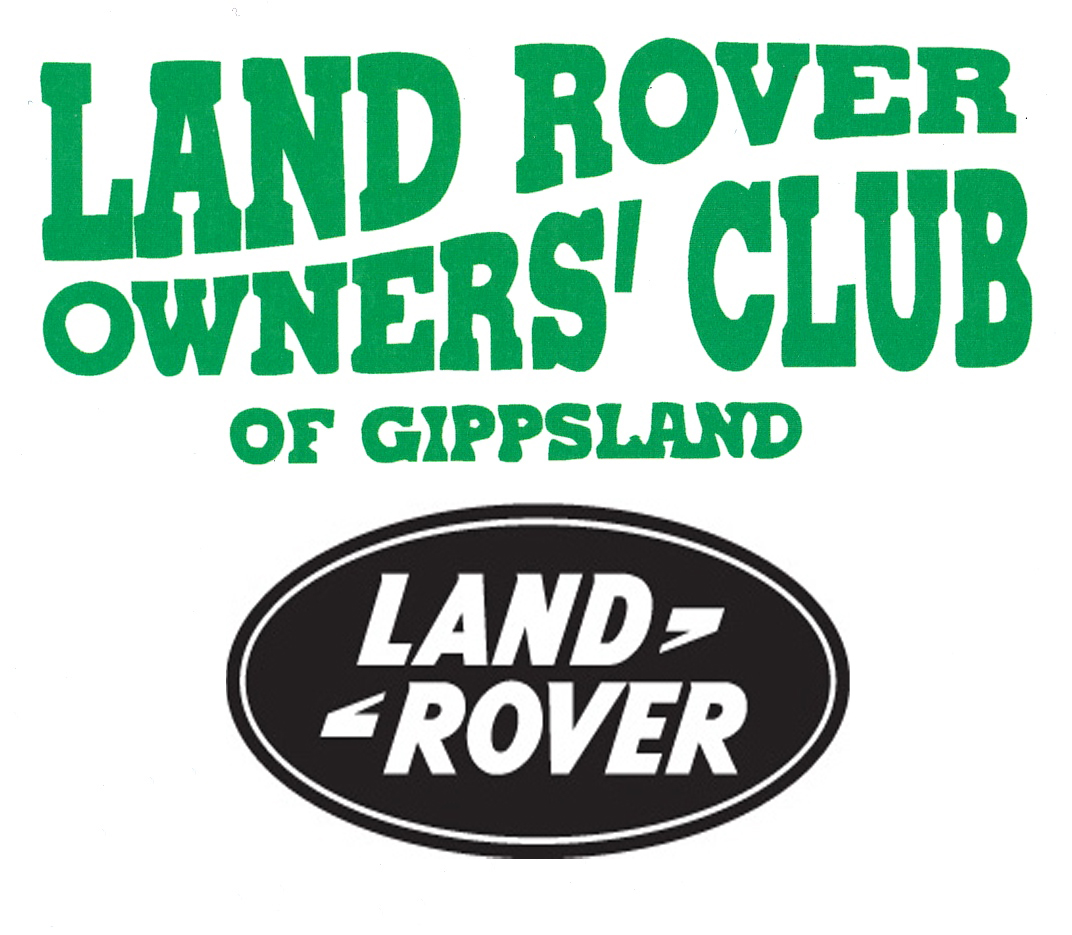 Land Rover Owners Club of Gippsland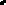 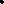 Trip Intention To Participate.Trip Name: 									Trip Leader: 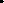 Trip Date: Locality: DriverPassengersVehiclePhoneEmailDriverPassengersVehiclePhoneEmail